САНАТОРИЙ НАРОЧЬ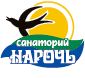 ЧЛЕНАМ ФЕДЕРАЦИИ ПРОФСОЮЗОВ БЕЛАРУСИ И ИХ ДЕТЯМ СКИДКА    - 25%Единственная в Беларуси здравница, расположенная в 20 метрах от прибрежной полосы озера Нарочь!ВМЕСТИМОСТЬ -457 мест.  С февраля 2021 к санаторию "Нарочь" присоединили санаторий "Нарочанский берег"Корпус № 1-2 «Нарочь» -252 места (в 20 м. от береговой линии оз. Нарочь), корпуса соединены между собой благоустроенным переходом и бальнеологическим комплексом, в 2 км от корпусов расположен бассейн, организован подвоз в обе стороны. Корпус № 1-3 «Нарочанский Берег» -205 мест (в сосновом бору на расстоянии 400 м. от оз. Нарочь). Отдельно стоящие корпуса, в 150м. расположен бассейн.Прейскурант цен на 2021-2022гВ стоимость путевки входит:Проживание, безлимитный Wi-Fi, 4-х разовое питание, меню заказноеЛечение (подробнее смотри на сайте sannaroch.com   раздел «МЕДИЦИНА»).                                                                                                 (чел/сутки)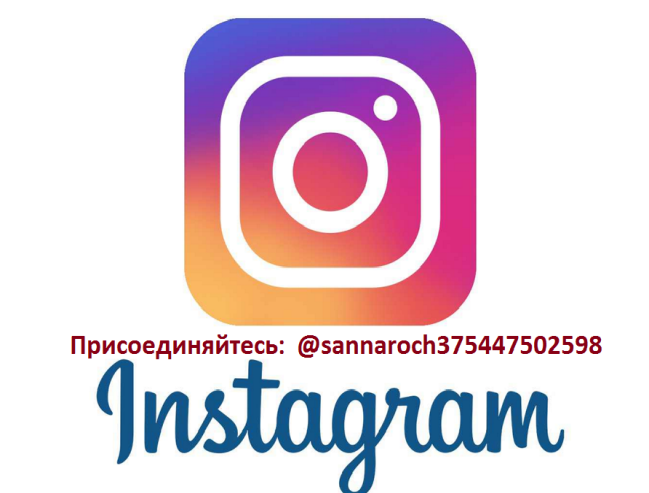 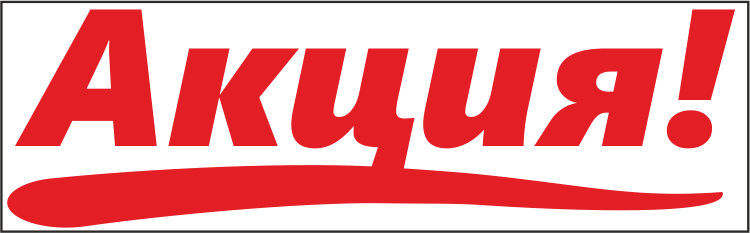 с 20 сентября по 20 декабря 2021,с 08 января по 01 июня 2022 г.бесплатное посещение бассейна, при покупке санаторно-курортной путевки:от 7 до 12 суток — 3 посещенияот 13 и более суток — 5 посещений. Плюс в подарок к путевке от 7 суток и более:•	Галотерапия (спелеотерапия) -3 процедуры.и на выбор дополнительно одну из процедур: Сухая углекислая ванна «Реабокс» - 3 процедуры;Инфракрасная сауна– 3 процедуры;Биомассаж ног – 3 процедуры.Санаторий Нарочь – это единственная в Беларуси здравница, где корпуса расположены прямо на берегу оз. Нарочь, в 20 метрах от прибрежной полосы. Сама природа позаботилась, чтобы это место стало знаменитым бальнеологическим и климатическим курортом. Микроклимат позволяет успешно лечить заболевания сердечно-сосудистой системы, улучшает обмен веществ и усиливает защитные силы организма.  На территории санатория расположены 2 источника питьевой минеральной воды. Состав, которой благоприятно действует на желудочно-кишечный тракт, способствует ликвидации воспалительных процессов в желчевыводящих путях.НАШ адрес: Минская область, Мядельский район, к.п. Нарочь, ул.Зеленая,1.Телефоны: 801797- 27249, 29706.  +375(44) 7502598       +375(29)1037963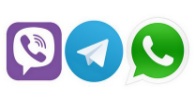 Политика нашей здравницы – приятно удивлять Гостей и делать их пребывание все лучше и лучше.Лечебный профиль санатория НАРОЧЬБолезни системы кровообращенияБолезни органов пищеваренияБолезни органов дыханияБолезни костно - мышечной системы и соединительной ткани Перечень процедур,входящих в стоимость путёвки «Классическая»Приглашаем воспользоваться услугами стоматолога в санатории Нарочь. Для поклонников спа-процедур мы подготовили интересное предложения: медовый антицеллюлитный массаж, СПА- обертывания, детокс программа, антицеллюлитная программа, программы по уходу за лицом и телом и многое другое. Консультация специалиста –БЕСПЛАТНО.Отремонтировано более 87 % номерного фонда. ПИТАНИЕ -4-х разовое, меню заказное.НОВИНКА! Санаторно-курортная путёвка «Оздоровление лёгких» от 7 суток.Программа предназначена для оздоровления и реабилитации пациентов с патологией органов дыхания.
Показания: состояние после перенесенной пневмонии и других острых заболеваний органов дыхания.Справиться с последствиями болезни и вернуться к полноценной жизни, а также предотвратить риск развития осложнений поможет специально подобранный комплекс медицинских процедур.Примечание: Уважаемые гости и отдыхающие санатория Нарочь, рады сообщить Вам, что теперь в Мядельской ЦРБ Вы можете пройти тест на наличие антител к вирусной инфекции COVID-19.Данная услуга доступна для всех желающих, на платной основе. Ожидаемый результат:Улучшение бронхиальной проходимости и дренажной функции бронхов.Увеличение жизненной ёмкости лёгких, улучшение газообмена, повышение насыщения крови кислородом.Улучшение общего состояния организма и восстановление нормальной функции внешнего дыхания.Стимуляция обменных процессов и ускорение рассасывания очагов воспаленияминеральная вода САНАТОРИЯ НАРОЧЬВнутренний прием минеральной воды — это один из старых методов лечения среди курортных факторов.В санатории имеются уникальные для Республики Беларусь источники питьевой минеральной воды, которая добывается из глубинных слоев, подается в питьевой бювет и бальнеологический комплекс в различных температурных режимах. На территории два источника (4 скважины) минеральной воды.1. Питьевая хлоридно-сульфатная натриевая среднеминерализованная (М 6,2-6,3 г/л) нейтральной и слабокислой реакциях.Для внутреннего приема в виде питья в качестве столового напитка при заболеваниях:хронические гастриты;колиты;функциональные заболевания кишечника;хронические панкреатиты;нарушения обмена веществ;хронические заболевания мочевыводящих путей;несложная язвенная болезнь желудка и двенадцатиперстной кишки;хронические заболевания печени и желчевыводящих путей.2. Бромная хлоридно-сульфатная натриевая высокой минерализации нейтральной и щелочной реакциях (М 17,0- 18, 8.г/л).Для наружного использования в виде ванн, гидромассажа, гинекологических и стоматологических орошений, дозированного вытяжения позвоночника, вне фазы обострения при болезнях:органов кровообращения;нервной системы;дыхания и пищеварения;опорно-двигательного аппарата;гинекологических;урологических заболеваниях и нарушения обмена веществ.Лечебное действие питьевых минеральных вод санатория — это сложный, многозвеньевой процесс, включающий в себя сочетание местных и общих факторов.Прейскурантна санаторно-курортные путевки (проживание+лечение+питание)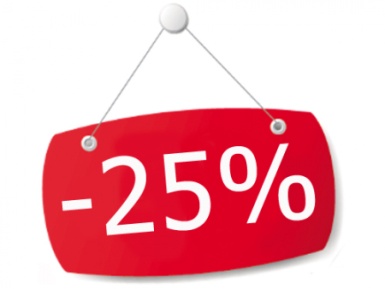 для членов профсоюза и их детей до 14 лет                                                                                                                      (1 сутки с человека)ВНИМАНИЕ: в графе «Для членов профсоюза и их детей до 14 лет» - указана цена путевки за сутки с учетом скидки 25%.В период межсезонья (с 08 января по 01 июня и с 20 сентября по 20 декабря), дополнительно к классической путёвке, предоставляются бонусы в виде медицинских процедур, смотрите раздел «АКЦИИ» .Категория номера КОРПУСА «НАРОЧЬ»01 октября по 24 декабря01 октября по 24 декабря01 октября по 24 декабряС 25 декабря по 07 января 2022С 25 декабря по 07 января 2022С 25 декабря по 07 января 2022С 08 января по 30 апреля 2022гС 08 января по 30 апреля 2022гС 08 января по 30 апреля 2022гКатегория номера КОРПУСА «НАРОЧЬ»Отп. ценаДля членов ПК - 25%Дети на приставном местеОтп. ценаДля членов ПК - 25%Дети на приставном местеОтп. ценаДля членов ПК - 25%Дети на приставном месте1й номер «Стандарт»72,0054,00-93,0069,75-74,0055,50-Место в 2-х мест Комфорт66,0049,5039,6078,0058,5046,8070,0052,5042,00Место в 2-х мест СТАНДАРТ63,0047,2537,8072,0054,0043,2068,0051,0040,80Место в 2-х местном номере «КОМФОРТ+»78,0058,5046,8096,0072,00-83,0062,25-Наименование процедур или вида лечения Продолжительность отдыха в суткахПродолжительность отдыха в суткахПродолжительность отдыха в суткахПродолжительность отдыха в суткахПродолжительность отдыха в суткахПродолжительность отдыха в суткахПродолжительность отдыха в суткахНаименование процедур или вида лечения 5 суток6-78-910-1112-1314-1516-171. ДиетотерапияЕжедневноЕжедневноЕжедневноЕжедневноЕжедневноЕжедневноЕжедневно2. Осмотр лечащим врачом12233343. Бальнеотерапия (минерально- жемчужная ванна, циркулярный душ, восходящий душ) — 1 вид 12345674. Теплолечение (парафин-озокерит, грязевая аппликация местная) — 1 вид по показаниям 12345675. Массаж ручной (1 зона) или механический массаж (1 вид) по назначению врача 12345676. Электролечение (1-2 вида) по назначению врача6. Электролечение (1-2 вида) по назначению врача6. Электролечение (1-2 вида) по назначению врача6. Электролечение (1-2 вида) по назначению врача6. Электролечение (1-2 вида) по назначению врача6. Электролечение (1-2 вида) по назначению врача6. Электролечение (1-2 вида) по назначению врача6. Электролечение (1-2 вида) по назначению врача6.1. Магнитотерапия1233-44-5676.2. СМТ-терапия1233-44-5676.3. ДДТ-терапия1233-44-5676.4. Электрофорез1233-44-5676.5. УВЧ-терапия1233-44-5676.6. КВЧ-терапия1233-44-5676.7. УЗ-терапия1233-44-5676.8. Дарсонвализация1233-44-5676.9. Лазеротерапия по показаниям 1233-44-5676.10. УФО (местное)1233-44-5676.11. Светолечение (Биоптрон, кроме косметического)12345677. Криотерапия местная (по показаниям)12345678. Ингаляции (при наличии показаний по основному заболеванию «Болезни органов дыхания»)12345679. Галотерапия (спелеотерапия) (при наличии показаний по основному заболеванию «Болезни органов дыхания»)123456710. Микроклизмы (масляная, лекарственная, смешанная)При наличии показаний по основному заболеваниюПри наличии показаний по основному заболеваниюПри наличии показаний по основному заболеваниюПри наличии показаний по основному заболеваниюПри наличии показаний по основному заболеваниюПри наличии показаний по основному заболеваниюПри наличии показаний по основному заболеванию11. Очистительная клизма*По показаниям*По показаниям*По показаниям*По показаниям*По показаниям*По показаниям*По показаниям12. ФитосборЕжедневно, кроме субботы и воскресеньяЕжедневно, кроме субботы и воскресеньяЕжедневно, кроме субботы и воскресеньяЕжедневно, кроме субботы и воскресеньяЕжедневно, кроме субботы и воскресеньяЕжедневно, кроме субботы и воскресеньяЕжедневно, кроме субботы и воскресенья13. Лечебная физкультура (лечебная гимнастика, механотерапия, дыхательная гимнастика)Ежедневно, кроме воскресенья, по назначению врачаЕжедневно, кроме воскресенья, по назначению врачаЕжедневно, кроме воскресенья, по назначению врачаЕжедневно, кроме воскресенья, по назначению врачаЕжедневно, кроме воскресенья, по назначению врачаЕжедневно, кроме воскресенья, по назначению врачаЕжедневно, кроме воскресенья, по назначению врача14. Минеральная водаЕжедневно, по назначению врачаЕжедневно, по назначению врачаЕжедневно, по назначению врачаЕжедневно, по назначению врачаЕжедневно, по назначению врачаЕжедневно, по назначению врачаЕжедневно, по назначению врача15. ТерренкурЕжедневно, по назначению врачаЕжедневно, по назначению врачаЕжедневно, по назначению врачаЕжедневно, по назначению врачаЕжедневно, по назначению врачаЕжедневно, по назначению врачаЕжедневно, по назначению врача16. Климатотерапия (аэротерапия, гелиотерапия, талассотерапия)ЕжедневноЕжедневноЕжедневноЕжедневноЕжедневноЕжедневноЕжедневно17. Общий анализ крови, общий анализ мочи*По показаниям*По показаниям*По показаниям*По показаниям*По показаниям*По показаниям*По показаниям18. Пульсоксиметрия*По показаниям*По показаниям*По показаниям*По показаниям*По показаниям*По показаниям*По показаниям19. Медикаментозная терапия*По показаниям в соответствии с действующими нормативными документами Министерства здравоохранения РБ*По показаниям в соответствии с действующими нормативными документами Министерства здравоохранения РБ*По показаниям в соответствии с действующими нормативными документами Министерства здравоохранения РБ*По показаниям в соответствии с действующими нормативными документами Министерства здравоохранения РБ*По показаниям в соответствии с действующими нормативными документами Министерства здравоохранения РБ*По показаниям в соответствии с действующими нормативными документами Министерства здравоохранения РБ*По показаниям в соответствии с действующими нормативными документами Министерства здравоохранения РБ20. ЭКГ*По показаниям*По показаниям*По показаниям*По показаниям*По показаниям*По показаниям*По показаниям21. Лечение неотложных состояний*По показаниям*По показаниям*По показаниям*По показаниям*По показаниям*По показаниям*По показаниям22. Осмотр стоматологаПервичный приём и лечение острой боли – бесплатно; плановое лечение — платноПервичный приём и лечение острой боли – бесплатно; плановое лечение — платноПервичный приём и лечение острой боли – бесплатно; плановое лечение — платноПервичный приём и лечение острой боли – бесплатно; плановое лечение — платноПервичный приём и лечение острой боли – бесплатно; плановое лечение — платноПервичный приём и лечение острой боли – бесплатно; плановое лечение — платноПервичный приём и лечение острой боли – бесплатно; плановое лечение — платно23. Консультация специалиста косметического кабинета Подбор процедур Подбор процедур Подбор процедур Подбор процедур Подбор процедур Подбор процедур Подбор процедур *по показаниям- при наличии показаний по основному заболеванию*по показаниям- при наличии показаний по основному заболеванию*по показаниям- при наличии показаний по основному заболеванию*по показаниям- при наличии показаний по основному заболеванию*по показаниям- при наличии показаний по основному заболеванию*по показаниям- при наличии показаний по основному заболеванию*по показаниям- при наличии показаний по основному заболеванию*по показаниям- при наличии показаний по основному заболеваниюнаименование процедурили вида лечениядней дней дней дней дней наименование процедурили вида лечения7-9 10-11 12-1314-15 16 и более1. Приём и наблюдение врача223342. Массаж ручной области спины или воротниковой зоны 356783. Галотерапия (Спелеотерапия)356784. Парафино-озокерит или грязевая аппликация на межлопаточную область (назначается только через 6 месяцев после пневмонии)356785. Ванна минерально – жемчужная (при отсутствии противопоказаний)356786. Биоптрон на область трахеи и бронхов или на очаг поражения456787. Надвенное лазерное облучение 456788. Магнитотерапия общая или местная456789. Сухая углекислая ванна «Реабокс» (по назначению врача)3567810. Ингаляции с минеральной водой4567811. Фитотерапия (витаминный сбор)4567812. Прием минеральной водыпо назначению лечащего врача ежедневно, 3 раза в деньпо назначению лечащего врача ежедневно, 3 раза в деньпо назначению лечащего врача ежедневно, 3 раза в деньпо назначению лечащего врача ежедневно, 3 раза в деньпо назначению лечащего врача ежедневно, 3 раза в день13. Скандинавская ходьба4567814. ЛФК (дыхательная гимнастика)4567815. Диетотерапияпостояннопостояннопостояннопостояннопостоянно16. Климатотерапия, терренкурежедневноежедневноежедневноежедневноежедневноКатегория номера Корпус «НАРОЧЬ» с 01октября- 24 декабря 2021с 01октября- 24 декабря 2021с 25 декабря- 07 января 2022с 25 декабря- 07 января 2022С 08 января –30 апреля 2022С 08 января –30 апреля 2022С 01 мая – 15 июня 2022С 01 мая – 15 июня 2022Категория номера Корпус «НАРОЧЬ» Отп. ценаДля ЧЛЕНА проф.  и их детей до 14 лет Отп. ценаДля ЧЛЕНА проф. и их детей до 14 лет Отп. ценаДля ЧЛЕНА проф. и их детей до 14 лет Отп. ценаДля ЧЛЕНА проф. и их детей до 14 лет 1-й номер СИНГЛ Стандарт72,0054,0093,0069,7574,0055,5078,0058,501-й номер СИНГЛ Комфорт76,0057,0095,0071,2580,0060,0082,0061,502-х местный Твин Эконом 1 место 55,0041,2564,0048,0057,0042,7558,0043,502-х местный Дабл/Твин Стандарт 1 место 63,0047,2572,0054,0068,0051,0069,0051,752-х местный Дабл/Твин Комфорт 1 место 66,0049,5078,0058,5070,0052,5071,0053,252-х местный Дабл/Твин Комфорт+ 1 место 78,0058,5096,0072,0083,0062,2584,0063,00Семейный номер СТАНДАРТ           2-х комнатный   - 1 место 65,0048,7578,0058,5072,0054,0073,0054,75На 1 чел. без подселения 85,0063,75101,0075,7590,0067,5092,0069,00Семейный номер КОМФОРТ           2-х комнатный -  1 место66,0049,5099,0074,2576,0057,0077,0057,75На 1 чел. без подселения86,0064,50125,0093,7595,0071,2596,0072,001-й номер в блоке 64,0048,0074,0055,5066,0049,5067,0050,252-х местный номер в блоке 61,0045,7571,0053,2563,0047,2564,0048,00Полулюкс - 1 место 84,0063,00100,0075,0086,0064,5087,0065,25На 1 чел. без подселения109,0081,75130,0097,50112,0084,00113,0084,75ЛЮКС   - 1 МЕСТО120,0090,00149,00111,75122,0091,50123,0092,25На 1 чел. без подселения157,00117,75194,00145,50159,00119,25160,00120,00АПАРТАМЕНТ    - 1 МЕСТО 147,00110,25171,00128,25150,00112,50151,00113,25На 1 чел. без подселения191,00143,25222,00166,50190,00142,50191,00143,25